JUEGOS VISUALESY si esto ocurre con la vista… ¡cómo nos engañarán con las ideas!Mira estas barras de derecha a izquierda.¿La del medio existe?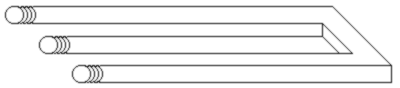 

¿Cuantas barras existen aquí? ¿7 o 10? 




¿La puerta está abierta para dentro o para fuera? 




¿Son las columnas redondas o cuadradas? 


(Creo que son mixtas...) 


¿Cuantas barras hay aquí? 


¿Es esto una moldura? 




¿La barra del medio está para afuera o para adentro? 

(Para afuera, quise decir, para adentro. Oh! Ya cambió de nuevo!...) 
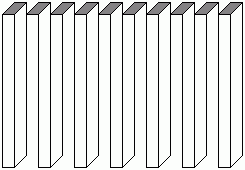 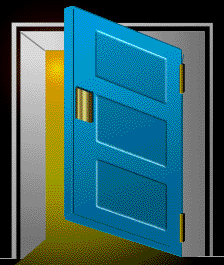 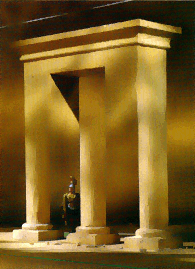 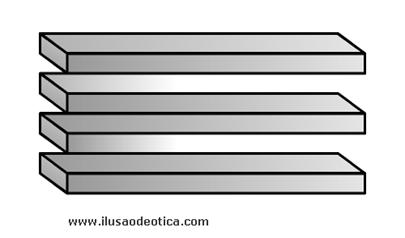 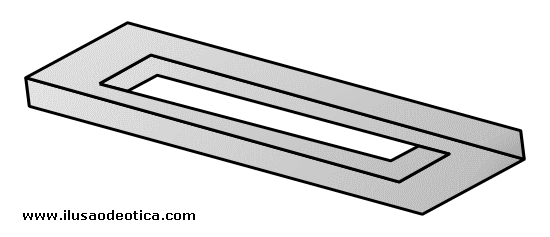 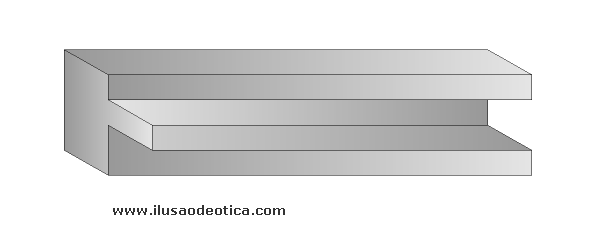 ¿Dos o tres barras? 
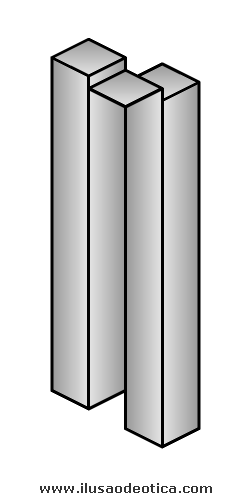 